La circunferenciaUna circunferencia es el conjunto de todos los puntos de un plano que equidistan de otro punto fijo y coplanario llamado centro.Esta es la imagen de una circunferencia.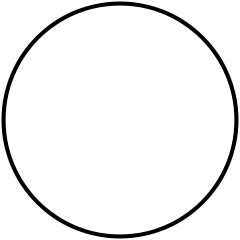 Elementos de la circunferencia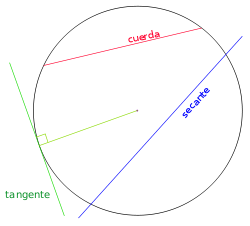 Existen varios puntos, rectas y segmentos, singulares en la circunferencia:Centro, el punto interior equidistante de todos los puntos de la circunferencia;Radio, el segmento que une el centro con un punto cualquiera de la circunferencia;Diámetro, el mayor segmento que une dos puntos de la circunferencia (necesariamente pasa por el centro);Cuerda, el segmento que une dos puntos de la circunferencia; (las cuerdas de longitud máxima son los diámetros)Recta secante, la que corta a la circunferencia en dos puntos;Recta tangente, la que toca a la circunferencia en un sólo punto;Punto de tangencia, el de contacto de la recta tangente con la circunferencia;Arco, el segmento curvilíneo de puntos pertenecientes a la circunferencia;Semicircunferencia, cada uno de los dos arcos delimitados por los extremos de un diámetro.